РЕСПУБЛИКА АДЫГЕЯ                            	                          АДЫГЭ РЕСПУБЛИК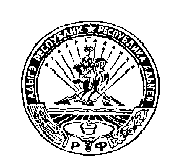          КОШЕХАБЛЬСКИЙ РАЙОН                                                              КОЩХЬАБЛЭ РАЙОН                АДМИНИСТРАЦИЯ                                                         МУНИЦИПАЛЬНЭ ОБРАЗОВАНИЕУМУНИЦИПАЛЬНОГО ОБРАЗОВАНИЯ                                      «БЛЭЩЭПСЫНЭ КЪОДЖЭ ПСЭУП1»«БЛЕЧЕПСИНСКОЕ СЕЛЬСКОЕ ПОСЕЛЕНИЕ»                                  ИАДМИНИСТРАЦИЕ            385431, а. Блечепсин, ул. Ленина, 37                                                                      385431, къ. Блащэпсынэ, Лениным иур., 37       тел. (989) 126-23-03, факс (87770) 9-94-30                                                                    тел. (989) 126-23-03, факс (87770) 9-94-30E-mail: blechamo@mail.ruE-mail: blechamo@mail.ruПОСТАНОВЛЕНИЕ      17.08.2017г.                           			№ 21/6          		                     аул БлечепсинО проведении публичных слушаний по проекту муниципальной программы «Формирование комфортной городской среды» на территории муниципального образования «Блечепсинское сельское поселение» на 2018-2022 годы»В соответствии с Федеральным законом от 06.10.2003 № 131-ФЗ «Об общих принципах организации местного самоуправления в Российской Федерации», с постановлением Правительства Российской Федерации от 10.02.2017 № 169 «Об утверждении Правил предоставления и распределения субсидий из федерального бюджета бюджетам субъектов Российской Федерации на поддержку государственных программ субъектов Российской Федерации и муниципальных программ формирования современной городской среды», Приказом Министерства строительства и жилищно-коммунального хозяйства Российской Федерации «Об утверждении методических рекомендаций по подготовке государственных (муниципальных) программ формирования современной городской среды в рамках реализации приоритетного проекта «Формирование комфортной городской среды» на 2017 год от 21.02.2017 № 114/пр.,ПОСТАНОВЛЯЮ:1. Назначить и провести 21.08.2017 года в 10-00 часов публичные слушания по проекту муниципальной программы формирования комфортной городской среды в рамках реализации приоритетного проекта «Формирование комфортной городской среды» на территории муниципального образования «Блечепсинское сельское поселение» на 2018-2022 годы» в здании администрации МО «Блечепсинское сельское поселение» по адресу: а. Блечепсин, ул. Ленина, 37.2. Установить, что предложения и замечания граждан по проекту муниципальной программы «Формирование комфортной городской среды» на территории МО «Блечепсинское сельское поселение» на 2018-2022 годы» и назначении и проведении по нему публичных слушаний» принимаются в письменном виде согласно установленной форме, администрацией поселения ежедневно в рабочие дни с 9-00 до 17-00 часов со дня официального обнародования данного постановления до 15.09.2017 года, кроме субботы и воскресенья.3. Результаты публичных слушаний обнародовать путем их вывешивания на информационном стенде в здании администрации сельского поселения.4. Контроль над исполнением настоящего постановления возложить на специалиста I категории администрации по инвестициям и муниципальному заказу Д.Н. Болокова.5. Настоящее постановление подлежит одновременному обнародованию с проектом постановления администрации муниципального образования «Блечепсинское сельское поселение» «О проекте муниципальной программы «Формирование комфортной городской среды» на территории МО «Блечепсинское сельское поселение» на 2018-2022 годы» на информационном стенде в здании администрации сельского поселения.6. Данное постановление вступает в силу со дня его официального обнародования. Глава муниципального образования«Блечепсинское сельское поселение»                                                                 Ю.М. ШовгеновПРОЕКТМуниципальная программа«Формирование комфортной городской среды муниципального образования «Блечепсинское сельское поселение» на 2018-2022 годы»Администрация МО «Блечепсинское сельское поселение»2018-2022 годы ПАСПОРТМуниципальной программы «Формирование комфортной городской среды муниципального образования «Блечепсинское сельское поселение»на 2018-2022 годы» Понятия и термины:Благоустройство территорий - комплекс мероприятий по инженерной подготовке и обеспечению безопасности, озеленению, устройству твердых и естественных покрытий, освещению, проводимых с целью повышения качества жизни населения и привлекательности территории.Термин "городская среда" применяется как к городским, так и к сельским поселениям.1. Характеристика текущего состояния сферы благоустройствав муниципальном образовании « Блечепсинское сельское поселение»Одним из важнейших национальных проектов социально-экономического развития, обнародованных Правительством Российской Федерации, является вопрос улучшения уровня и качества жизни населения. Важнейшим аспектом в реализации данного проекта является создание органами местного самоуправления условий комфортного и безопасного проживания граждан, формирование современной инфраструктуры и благоустройство мест общего пользования территории поселения. Проблема благоустройства территории поселения является одной из насущных, требующей каждодневного внимания и эффективного решения.Благоустройство и озеленение территорий является важнейшей сферой деятельности муниципального хозяйства. В данной сфере создаются условия для здоровой комфортной, удобной жизни как для отдельного человека по месту проживания, так и для всех жителей аула.В настоящее время назрела необходимость системного решения проблемы благоустройства и озеленения муниципального образования.Благоустройство двора − одна их актуальных проблем современного градостроительства. С его помощью решаются задачи создания благоприятной жизненной среды с обеспечением комфортных условий для населения. При выполнении комплекса мероприятий они способны значительно улучшить экологическое состояние и внешний облик городов, создать более комфортные микроклиматические, санитарно-гигиенические и эстетические условия во дворах. Жилье не может считаться комфортным, если окружение не благоустроено.То же самое касается и мест общего пользования, где жители должны иметь возможность полноценно отдохнуть, позаниматься спортом, погулять с детьми.В Блечепсинском сельском поселении имеются территории общего пользования, которые требуют комплексного подхода к благоустройству, включающего в себя:1) благоустройство территорий общего пользования, в том числе:- обеспечение освещения территорий общего пользования;- озеленение территорий общего пользования;- устройство озеленения мест общего пользования;- благоустройство территории возле общественного здания;- реконструкция пешеходных зон;- благоустройство площадей и пустырей;- иные объекты.2. Целевые индикаторы Муниципальной программы, характеризующие состояние сферы благоустройства3. Основные цели и задачи Муниципальной программыПри разработке мероприятий Муниципальной программы сформированы и определены основные цели и задачи для их достижения.4. Срок реализации Муниципальной программыРеализация Программы предусмотрена на 2018-2022 годы. Программа не имеет строгой разбивки реализуется на этапы, мероприятия реализуются на протяжении всего срока реализации программы  5. Механизм реализации Муниципальной программыРеализация Муниципальной программы осуществляется в соответствии с нормативными правовыми актами администрации «Блечепсинское сельское поселение».Разработчиком и исполнителем является администрация МО «Блечепсинское сельское поселение».Исполнитель осуществляет:- Включение предложений заинтересованных лиц о включении территории общего пользования в Муниципальную программу осуществляется путем реализации следующих этапов:- проведения общественного обсуждения проекта Муниципальной программы в соответствии с Порядком, утвержденным постановлением администрации «Блечепсинское сельское поселение»;-  рассмотрения и оценки предложений граждан, организаций на включение в Муниципальную программу территорий общего пользования МО «Блечепсинское сельское поселение», на которых планируется благоустройство в текущем году в соответствии с Порядком, утвержденным постановлением администрации «Блечепсинское сельское поселение».Адресный перечень территорий общего пользования «Блечепсинское сельское поселение», на которых планируется благоустройство, утверждается в соответствии с Приложением 3 к Муниципальной программе.  Исполнитель Муниципальной программы несет ответственность за качественное и своевременное их выполнение, целевое и рациональное использование средств, предусмотренных Муниципальной программой, своевременное информирование населения о реализации Муниципальной программы.  Проведение мероприятий по благоустройству территорий общего пользования поселения осуществляется с учетом необходимости обеспечения физической, пространственной и информационной доступности зданий, сооружений, дворовых и общественных территорий для инвалидов и других маломобильных групп населения.Применение программного метода позволит поэтапно осуществлять комплексное благоустройство территорий общего пользования с учетом мнения граждан, а именно:- повысит уровень планирования и реализации мероприятий по благоустройству (сделает их современными, эффективными, оптимальными, открытыми, востребованными гражданами);- запустит реализацию механизма поддержки мероприятий по благоустройству, инициированных гражданами;- запустит механизм финансового и трудового участия граждан и организаций в реализации мероприятий по благоустройству;- сформирует инструменты общественного контроля за реализацией мероприятий по благоустройству на территории МО «Блечепсинское сельское поселение».Таким образом, комплексный подход к реализации мероприятий по благоустройству, отвечающих современным требованиям, позволит  создать современную городскую комфортную среду для проживания граждан и пребывания гостей, а также комфортное современное «общественное пространство».6.Информация о форме участия (финансовое и (или) трудовое) заинтересованных лицЗаинтересованные лица принимают участие в реализации мероприятий по благоустройству дворовых территорий, включённых в Программу в текущем году, в рамках дополнительного перечня работ по благоустройству в форме трудового участия.Под трудовым участием понимается выполнение жителями неоплачиваемых работ, не требующих специальной квалификации, как например: подготовка объекта к началу работ (уборка мусора), и другие работы (покраска оборудования, озеленение территории посадка деревьев, охрана объекта).Трудовое участие заинтересованных лиц в реализации мероприятий Программы по благоустройству территорий общего пользования, включённых в Программу на текущий год, должно подтверждаться документально. Документы, подтверждающие трудовое участие заинтересованных лиц, предоставляются в Общественную комиссию в соответствии с протоколом общего собрания. В качестве документов (материалов), подтверждающих трудовое участие могут быть представлены отчёты о выполнении работ, включающих информацию о проведении мероприятий с трудовым участием граждан. При этом рекомендуется в качестве приложения к такому отчёту представлять фото-, видеоматериалы, подтверждающие проведение мероприятий с трудовым участием граждан.Документы, подтверждающие трудовое участие, представляются в Общественную комиссию не позднее 10 календарных дней со дня окончания работ, выполняемых заинтересованными лицами.7. Перечень мероприятий Муниципальной программыПеречень мероприятий Программы представлен в Приложении № 1 к муниципальной программе.7. Объем средств, необходимых на реализацию Муниципальной программыОбъем финансовых ресурсов Муниципальной программы в целом составляет - __________рублей, в том числе за счет средств федерального бюджета - _________ рублей, республиканский бюджет - _________рублей.8. Прогноз ожидаемых результатов реализации Муниципальной программыБлагоустройство территорий общественного назначения, отвечающих потребностям жителей – 1 минимум.В результате реализации мероприятий, предусмотренных Муниципальной программой, планируется:- обеспечение комфортности проживания населения поселения;  Прогнозируемые конечные результаты реализации Муниципальной программы предусматривают повышение уровня благоустройства и санитарного содержания территории поселения.Будет скоординирована деятельность предприятий, обеспечивающих благоустройство населенных пунктов и предприятий, имеющих инженерные сети коммунальной инфраструктуры, что позволит исключить случаи раскопки сетей на вновь отремонтированных объектах благоустройства и восстановление благоустройства после проведения земляных работ.9. Система программных мероприятий 10. Приоритеты политики благоустройства, формулировка целей и постановка задач муниципальной программы 10.1. Приоритеты муниципальной политики в сфере реализации программы определены следующими стратегическими и нормативными документами:Указ Президента Российской Федерации от 7 мая 2012 г. № 600 «О мерах по обеспечению граждан Российской Федерации доступным и комфортным жильем и повышению качества жилищно-коммунальных услуг»; Постановление Кабинета Министров Республики Адыгея от 06.02.2017 г. № 17 «О внесении изменений в государственную программу Республики Адыгея «Обеспечение доступным и комфортным жильем и коммунальными услугами» на 2014-2020 годы»; Методические рекомендации по подготовке государственных программ субъектов Российской Федерации и муниципальных программ формирования современной городской среды в рамках реализации приоритетного проекта «Формирование комфортной городской среды» на 2017 год, утвержденные Приказом Министерства строительства и жилищно-коммунального хозяйства Российской Федерации от 21 февраля 2017 г. № 114.10.2. Основной целью Программы является повышение уровня благоустройства территории муниципального образования «Блечепсинское сельское поселение»10.3. Достижение цели Программы будет осуществляться путем решения основных задач:- повышение уровня благоустройства общественных территорий;- повышение уровня вовлеченности заинтересованных граждан, организаций в реализацию мероприятий по благоустройству территории муниципального образования «Блечепсинское сельское поселение».10.4. Показатели достижения цели и решения задач программы предоставлены в приложении 1 к настоящей программе.Эффективность реализации Программы будет оцениваться как степень достижения запланированных результатов (сопоставление плановых и фактических значений показателей).11. Благоустройство мест массового отдыхаВ качестве возможных проектов благоустройства общественных территорий могут быть предложены для обсуждения и благоустройства, следующие виды проектов и территорий:- благоустройство парков, скверов, бульваров;- устройство освещения улицы, парка, сквера, бульвара;- устройство или реконструкция детской площадки;- благоустройство территории возле общественного здания (как правило, Дом культуры или _____________);- благоустройство территории вокруг памятника;- реконструкция пешеходных зон (тротуаров) с обустройством зон отдыха (лавочек и пр.) на конкретной улице;- обустройство родников;- благоустройство пустырей;- благоустройство площадей (как правило центральных);- благоустройство или организация муниципальных рынков;- иные объекты.Приложение № 1к муниципальной программе ПЕРЕЧЕНЬосновных мероприятий муниципальной программыПриложение № 2к муниципальной программе АДРЕСНЫЙ ПЕРЕЧЕНЬтерриторий общего пользования муниципального образования«Блечепсинское сельское поселение»                                        Приложение № 3                                                                                                                  к муниципальной программеОриентировочные (примерные) единичные расценкина    элементы благоустройства общего пользования Нормативная стоимость(единичные расценки работ по благоустройству)Таблица 1Таблица 2.